Vadovaudamasi Lietuvos Respublikos vietos savivaldos įstatymo 16 straipsnio 4 dalimi, Lietuvos Respublikos korupcijos prevencijos įstatymo 8 straipsnio 1 ir 2 dalimis ir 21 straipsniu, Teisės aktų projektų antikorupcinio vertinimo taisyklėmis, patvirtintomis Lietuvos Respublikos Vyriausybės 2014 m. kovo 12 d. nutarimu Nr. 243 „Dėl Teisės aktų projektų antikorupcinio vertinimo taisyklių patvirtinimo“, Kauno miesto savivaldybės taryba  n u s p r e n d ž i a: 1. Patvirtinti Kauno miesto savivaldybės teisės aktų projektų antikorupcinio vertinimo tvarkos aprašą (pridedama). 2. Šis sprendimas įsigalioja 2023 m. balandžio 3 dieną. 3. Šis sprendimas per vieną mėnesį nuo jo paskelbimo arba įteikimo dienos gali būti skundžiamas Regionų apygardos administracinio teismo Kauno rūmams (A. Mickevičiaus g. 8A, Kaunas) Lietuvos Respublikos administracinių bylų teisenos įstatymo nustatyta tvarka. 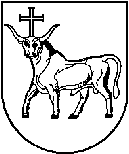 KAUNO MIESTO SAVIVALDYBĖS TARYBAKAUNO MIESTO SAVIVALDYBĖS TARYBASPRENDIMASSPRENDIMASDĖL KAUNO MIESTO SAVIVALDYBĖS TEISĖS AKTŲ PROJEKTŲ ANTIKORUPCINIO VERTINIMO TVARKOS APRAŠO PATVIRTINIMODĖL KAUNO MIESTO SAVIVALDYBĖS TEISĖS AKTŲ PROJEKTŲ ANTIKORUPCINIO VERTINIMO TVARKOS APRAŠO PATVIRTINIMO2023 m. kovo 28 d.    Nr. T-972023 m. kovo 28 d.    Nr. T-97KaunasKaunasSavivaldybės merasVisvaldas Matijošaitis